IRRADIA LASER LAITTEET KULUTTAJARAHOITUS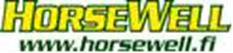 Svea osamaksusopimus yksityishenkilöille:Tuote: Mid Lite 8080: hinta 3.277 € + alv 24 % = 4.063,48 € Tuote: Mid Lite 904: hinta 3.777 € + alv 24 % = 4.683,50 €Tuote: Midvet 2,5 perusyksikkö + 240 mW/904 nm superpuls multiprobe: hinta  6.443 € + alv 24 %= 7.989,32 €Tuote: Probe 1 x 660 nm tai Probe 1 x 808 nm: hinta  2.277 € + alv 24 %= 2.823,48 €Tuote: Probe 12 x 904 nm: hinta  5.950 € + alv 24 %= 7.378,00 €Tuote: Probe 4 x 904 nm: hinta  3.166 € + alv 24 %= 3.925,84 €Voit hakea tarkastella kuukausieriä ja hakea luottopäätöksen tästäErämaksun ja Storepay -luoton yleiset ehdotJos hakemuksesi on jäänyt kesken, voit kirjautua Self-luottopalveluun uudelleen tästäHae luottoa ostoksille helposti ja nopeastiPalvelukanavamme Selfin kautta teet luottohakemuksen, valitset sinulle sopivan maksusuunnitelman ja allekirjoitat luottosopimuksen helposti ja nopeasti. Voit hakea luottopäätöksen helposti jo ennakkoon – näin luotto on valmiina, kun saavut ostoksille. Voit myös halutessasi ensin käydä myymälässä, ja hakea luottoa käynnin jälkeen omalta kotisohvaltasi. Miten ikinä teetkin, on luottopäätös voimassa 60 päivää, joten voit miettiä ostopäätöstä rauhassa. Luottohakemuksen voit tehdä itsenäisesti mobiilissa tai selaimella. Luottopäätöksen saat heti ja sopimuksen sähköisen allekirjoituksen jälkeen erämaksu on valmiina käytettäväksi.Kun ostat erämaksulla, et maksa mitään myymälässä, vaan saat maksusuunnitelman mukaiset laskut, joista ensimmäinen saapuu ostokuukautta seuraavana kuukautena.Self on uudenlainen luottopalvelu, jossa et saa ylimääräistä korttia lompakkoosi eikä sinun tarvitse huolehtia luoton lopetuksesta Svealle sen maksamisen jälkeen. Olipa hankintasi siis iso tai pieni hoituu maksaminen Self -luottopalvelulla joustavasti.Esimerkkilaskelma todellisesta vuosikorosta:Erämaksu: Jos luoton määrä on esimerkiksi 1500 euroa ja laina-aika 12kk, käsittelykulu 0,01 % päivässä, kuitenkin vähintään 5 € ja enintään 150 € vuodessa ja luottokorko 19,95 %, on kuukausierä 143,12 €. Erämaksun perustamiskulu laskutetaan ensimmäisen laskun yhteydessä. Esimerkkiluoton kokonaismäärä on 1717,39 €, josta luottokustannukset ovat 50,40 € ja koron osuus 166,99 € Ostoluotto: Jos luoton määrä on esimerkiksi 1500 euroa ja laina-aika 12 kk, perustamiskulu 5 € ja luotonkorko 19,95 %, on kuukausierä 139,33 €. Ostoluoton perustamiskulu veloitetaan laskutuksen yhteydessä. Esimerkkiluoton kokonaismäärä on 1671,99 €, josta luottokustannukset ovat 5,00 € ja koron osuus 166,99 €.Yhteydenotto ja kysymykset:HorseWell / Tmi Ismo HaapanenSillankorvankatu 25, 05810 HyvinkääPuh. 0400 358 888ismo@horsewell.fiwww.horsewell.fi